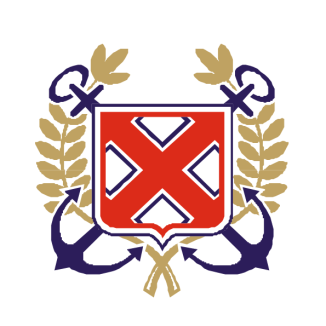 OBÓZ ŻEGLARSKI 15 – 22 SIERPNIA/ CHARZYKOWYPo raz kolejny Yacht Klub Polski Gdynia przygotowuje ofertę obozu żeglarskiego dla dzieci między 6 a 14 rokiem życia. Oferta skierowana jest do dzieci, które rozpoczynają swoją przygodę z żeglarstwem oraz tych, które żeglują już w stopniu podstawowym. Zajęcia prowadzone są w formie zabawowej dla dzieci, które nie miały dotychczas styczności z żeglarstwem, aby jak najbardziej zainteresować je tym sportem. Dzieci żeglujące w stopniu podstawowym szkolić będę się technicznie i taktycznie pod okiem trenerów Polskiego Związku Żeglarskiego. Zapewniamy:jachty typu Optymist i Omega, kamizelki ratunkowe,zabezpieczenie na wodzie w postaci motorówki,całodzienne wyżywienie,nocleg,opiekę doświadczonych instruktorów i trenerów,a przede wszystkim dobrą zabawę.Program: Program uzależniony jest od stopnia umiejętności w poszczególnych grupach. Przykładowy program dla grupy początkującej:  nauka sterowania, praca wiosełkiem,poznanie budowy łódki,nauka żeglowania na lądzie, na sucho nauka żeglowania na wodzie, rozpoznawanie kierunku wiatru, poznanie kursów względem wiatru, przygotowanie jachtu do wypłynięcia,podstawy przepisów regatowych,klar jachtu po żeglowaniudoskonalenie poznanych elementów żeglowania - trzymanie kursu, zwroty, poznanie nowych elementów żeglowania: taktyka regatowa, balastowanie.Harmonogram zajęć:Harmonogram uzależniony będzie od warunków pogodowych.7.30 – pobudka, 8.00 -8.30 – rozruch, 9.00 – śniadanie, 9.30- 13.00 – zajęcia w klubie żeglarskim (zajęcia na wodzie, praca przy sprzęcie),14.00 – 14.30 – obiad, 14.30 – 15.30 – odpoczynek, 16.00 – 17.30  - zajęcia w klubie żeglarskim (zajęcia na wodzie, praca przy sprzęcie, gry i  zabawy na świeżym powietrzu), 18.00 – 18.30 – kolacja, 18.30 – 19.00 – omówienie treningu, 19.00 – 20.30 – gry i zabawy na świeżym powietrzu, zajęcia teoretyczne,20.30 – 22.00 – czas wolny, 22.00 – cisza nocna *Organizator zastrzega sobie prawo do zmiany zajęć programowych w przypadku niesprzyjających warunków pogodowych.Miejsce Obozu : Ośrodek Wypoczynkowy „Rejs”– Ul. Długa 89, 89-606 - Charzykowy Cena:  1650 zł  Cena obejmuje:NNW ubezpieczenie uczestników obozu,całodzienne wyżywienie,nocleg, opiekę wykwalifikowanej kadry,dyplomy pamiątkowe, puchary i nagrody, zajęcia programowe.przejazd autokarem. REZERWUJĄC MIEJSCE NALEŻY WPŁACIĆ ZALICZKĘ W WYSOKOŚCI 350 zł. BRAK WPŁATY ZALICZKI BĘDZIE JEDNOZNACZNY Z UTRATĄ ZAREZERWOWANEGO MIEJSCA. MAKSYMALNA ILOŚĆ MIEJSC 35KONTAKT:MARTYNA GOSZCZYŃSKATEL: 535-953-009martyna.ykp.gdynia@gmail.com 